     09.06.2022                                                                                                                  1121                      г. Железногорск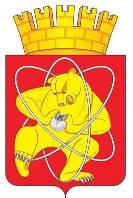 Городской округ «Закрытое административно – территориальное образование  Железногорск Красноярского края»АДМИНИСТРАЦИЯ ЗАТО  г. ЖЕЛЕЗНОГОРСКПОСТАНОВЛЕНИЕОб утверждении порядка формирования и ведения реестра муниципальных услуг, предоставляемых на территории ЗАТО Железногорск, в том числе в электронном видеВ соответствии с Федеральным законом от 27.07.2010 № 210-ФЗ «Об организации предоставления государственных и муниципальных услуг», Постановлением Правительства Российской Федерации от 24.10.2011 № 861 
«О федеральных государственных информационных системах, обеспечивающих предоставление в электронной форме государственных и муниципальных услуг (осуществление функций)», с учетом методических рекомендаций о порядке заполнения электронных форм федеральной государственной информационной системы «Сводный реестр государственных и муниципальных услуг (функций)», утвержденных приказом Минэкономразвития РФ от 13.11.2009 
№ 464, на основании Постановления Правительства Красноярского края от 19.01.2011 № 15-п «Об утверждении Порядка формирования и ведения краевого Реестра государственных услуг исполнительных органов государственной власти Красноярского края и услуг, предоставляемых в подведомственных им учреждениях», руководствуясь Уставом ЗАТО Железногорск, ПОСТАНОВЛЯЮ:Утвердить Порядок формирования и ведения реестра муниципальных услуг, предоставляемых на территории ЗАТО Железногорск, в том числе в электронном виде (приложение).Определить Управление экономики и планирования Администрации ЗАТО г. Железногорск (Т.М. Дунина) уполномоченным органом, осуществляющим:1) формирование перечня муниципальных услуг, подлежащих включению в  реестр муниципальных услуг (далее – Реестр) на бумажном носителе в машиночитаемом виде; 2) взаимодействие со структурными подразделениями, отраслевыми (функциональными) органами Администрации ЗАТО г. Железногорск и организациями (учреждениями) ЗАТО Железногорск, участвующими в предоставлении муниципальных услуг по вопросам сбора, систематизации и подготовки к размещению в Реестр информации о муниципальных услугах.3. Определить руководителей структурных подразделений, отраслевых (функциональных) органов Администрации ЗАТО г. Железногорск и организаций (учреждений) ЗАТО Железногорск, участвующих в предоставлении муниципальных услуг, ответственными за:1) формирование и своевременное предоставление уполномоченному органу сведений о муниципальных услугах, в том числе необходимых для поддержания в актуальном состоянии информации о таких услугах для размещения в Реестре;2) ведение Реестра в электронном виде (внесение сведений, изменений, дополнений о муниципальных услугах путем заполнения электронных форм, формируемых программным обеспечением подсистемы «Региональный реестр государственных и муниципальных услуг информационной системы «Сводный реестр государственных и муниципальных услуг»);3) информационное взаимодействие с оператором подсистемы «Региональный реестр государственных и муниципальных услуг информационной системы «Сводный реестр государственных и муниципальных услуг» (далее – оператор подсистемы) по вопросам создания, удаления, внесения изменений, дополнений и иных сведений о муниципальных услугах в подсистеме «Региональный реестр государственных и муниципальных услуг информационной системы «Сводный реестр государственных и муниципальных услуг»; 4) достоверное и своевременное заполнение в электронном виде форм федерального статистического наблюдения для организации Министерством экономического развития Российской Федерации федерального статистического наблюдения о предоставлении государственных (муниципальных) услуг формы № 1-ГМУ "Сведения о предоставлении государственных (муниципальных) услуг" и формы № 2-ГМУ "Сведения о предоставлении государственных (муниципальных) услуг";5)  осуществление текущего мониторинга актуальности сведений о муниципальных услугах, размещаемых в подсистеме «Региональный реестр государственных и муниципальных услуг информационной системы “Сводный реестр государственных и муниципальных услуг”»;6)  предоставление информации о муниципальных услугах заинтересованным лицам;7) уведомление краевого государственного бюджетного учреждения «Многофункциональный центр предоставления государственных и муниципальных услуг» (далее - КГБУ «МФЦ») об изменении нормативно-правовых актов, принятии новых нормативно-правовых актов, регулирующих отношения, возникающие в связи с представлением муниципальных услуг не позднее 5 рабочих дней после официального опубликования таких актов;8) передачу в КГБУ «МФЦ» документов и информации, необходимых для предоставления муниципальных услуг, в срок, не позднее 5 рабочих дней, после официального опубликования нормативных актов, регулирующих предоставление муниципальных услуг, в том числе необходимые формы, образцы заявлений, предусмотренные действующими нормативно - правовыми актами, регламентирующими порядок предоставления соответствующих муниципальных услуг, а также в случае принятия новых нормативно - правовых актов, регламентирующих порядок предоставления услуг предоставление, на основании запросов КГБУ «МФЦ», необходимых сведений по вопросам, относящимся к предоставлению муниципальных услуг, в том числе разъяснения о порядке и условиях получения заявителями предоставляемых муниципальных услуг;9) рассмотрение запросов КГБУ «МФЦ», в том числе межведомственных, в порядке, установленном нормативными правовыми актами, регулирующими порядок предоставления муниципальных услуг;10) информирование заявителей о возможности получения муниципальных услуг в КГБУ «МФЦ»;11) обеспечение участия своих представителей в проведении мероприятий, направленных на обучение и повышение квалификации сотрудников КГБУ «МФЦ» по вопросам предоставления соответствующих муниципальных услуг».4. Определить Управление внутреннего контроля Администрации ЗАТО  г. Железногорск (Е.Н. Панченко) ответственным за:1) осуществление контроля за полнотой и правильностью заполнения сведений о муниципальных услугах в подсистеме «Региональный реестр государственных и муниципальных услуг информационной системы «Сводный реестр государственных и муниципальных услуг» руководителями структурных подразделений, отраслевых (функциональных) органов Администрации ЗАТО 
г. Железногорск и организаций (учреждений) ЗАТО Железногорск, участвующих в предоставлении муниципальных услуг;2) осуществление контроля за полнотой и своевременностью заполнения в электронном виде форм федерального статистического наблюдения для организации Министерством экономического развития Российской Федерации федерального статистического наблюдения о предоставлении государственных (муниципальных) услуг формы № 1-ГМУ "Сведения о предоставлении государственных (муниципальных) услуг" и формы № 2-ГМУ "Сведения о предоставлении государственных (муниципальных) услуг" руководителями структурных подразделений, отраслевых (функциональных) органов Администрации ЗАТО г. Железногорск и организаций (учреждений) ЗАТО Железногорск, участвующими в предоставлении муниципальных услуг;3) осуществление мониторинга качества оказания услуг в электронной форме и перевода муниципальных услуг в электронный вид, в том числе востребованных массовых социально значимых услуг руководителями структурных подразделений, отраслевых (функциональных) органов Администрации ЗАТО г. Железногорск и организаций (учреждений) ЗАТО Железногорск, участвующими в предоставлении муниципальных услуг, посредством анализа данных в системе электронного межведомственного взаимодействия «Енисей-ГУ»;4) подготовку проектов соглашений о взаимодействии между Администрацией ЗАТО г. Железногорск и Краевым государственным бюджетным учреждением «Многофункциональный центр предоставления государственных и муниципальных услуг» (далее - многофункциональный центр),  и в том числе за внесение изменений в соглашения о взаимодействии в части установления порядка участия многофункционального центра в предоставлении муниципальных услуг. 5. Определить Отдел информационно-технологического, организационного обеспечения и связи Администрации ЗАТО г. Железногорск (В.А. Архипов) ответственным за:1) осуществление контроля за бесперебойным доступом структурными подразделениями, отраслевыми (функциональными) органами Администрации ЗАТО г. Железногорск и организациями (учреждениями) ЗАТО Железногорск, участвующими в предоставлении муниципальных услуг к подсистеме «Региональный реестр государственных и муниципальных услуг информационной системы «Сводный реестр государственных и муниципальных услуг»; 2) подключение новых пользователей к подсистеме «Региональный реестр государственных и муниципальных услуг информационной системы «Сводный реестр государственных и муниципальных услуг»;3) обеспечение комплекса мероприятий по обработке, в том числе защите персональных данных на подключаемых автоматизированных рабочих местах;4) взаимодействие с Министерством цифрового развития Красноярского края, иными организациями по вопросам технического сопровождения работы подсистемы «Региональный реестр государственных и муниципальных услуг информационной системы “Сводный реестр государственных и муниципальных услуг”»;6. Определить Отдел общественных связей Администрации ЗАТО 
г. Железногорск (И.С. Архипова) ответственным за размещение сведений Реестра на официальном сайте городского округа «Закрытое административно-территориальное образование Железногорск Красноярского края» в информационно-телекоммуникационной сети «Интернет».7. Отменить постановление Администрации ЗАТО г. Железногорск от 17.09.2010 № 1404 «Об утверждении Порядка формирования и ведения реестра муниципальных услуг». 8. Отменить постановление Администрации ЗАТО г. Железногорск от 05.08.2011 № 1284 «О внесении изменений в постановление Администрации ЗАТО г. Железногорск от 17.09.2010 № 1404 «Об утверждении порядка формирования и ведения реестра муниципальных услуг». 9.  Отменить постановление Администрации ЗАТО г. Железногорск от 03.07.2012 № 1119 «О внесении изменений в постановление Администрации ЗАТО г. Железногорск от 17.09.2010 № 1404»10. Отменить постановление Администрации ЗАТО г. Железногорск от 25.07.2012 № 1235 «О внесении изменений в постановление Администрации ЗАТО г. Железногорск от 17.09.2010 № 1404 «Об утверждении Порядка формирования и ведения реестра муниципальных услуг».11. Отменить постановление Администрации ЗАТО г. Железногорск от 25.08.2014 № 1540 «О внесении изменений в Постановление Администрации ЗАТО г. Железногорск от 17.09.2010 № 1404 «Об утверждении Порядка формирования и ведения реестра муниципальных услуг».12. Отменить постановление Администрации ЗАТО г. Железногорск от  10.03.2020 № 529 «О внесении изменений в Постановление Администрации ЗАТО г. Железногорск от 17.09.2010 № 1404 «Об утверждении Порядка формирования и ведения реестра муниципальных услуг»13. Управлению внутреннего контроля Администрации ЗАТО г. Железногорск (Е.Н. Панченко) довести настоящее постановление до сведения населения через газету «Город и горожане».14. Отделу общественных связей (И.С. Архипова) разместить настоящее постановление на официальном сайте городского округа «Закрытое административно-территориальное образование Железногорск Красноярского края» в информационно-телекоммуникационной сети «Интернет». 15. Контроль над исполнением настоящего постановления оставляю за собой.16. Настоящее постановление вступает в силу после его официального опубликования.Глава ЗАТО г. Железногорск						         И.Г. Куксин ПОРЯДОКформирования и ведения Реестра муниципальных услуг, предоставляемых на территории ЗАТО Железногорск, в том числе в электронном виде1. ОБЩИЕ ПОЛОЖЕНИЯ1.1. Порядок формирования и ведения Реестра муниципальных услуг, предоставляемых на территории ЗАТО Железногорск, в том числе в электронном виде (далее - Порядок) направлен на обеспечение соответствия реестра муниципальных услуг ЗАТО Железногорск (далее - Реестр) действующим федеральным законам, законам Красноярского края, иным нормативным правовым актам Российской Федерации и Красноярского края, муниципальным правовым актам ЗАТО Железногорск, устанавливающим (отменяющим, изменяющим) полномочия по предоставлению муниципальных услуг для структурных подразделений, отраслевых (функциональных) органов Администрации ЗАТО г. Железногорск и организаций (учреждений), участвующих в предоставлении муниципальных услуг.1.2. Реестр является информационной системой, которая содержит регулярно обновляемые сведения о муниципальных услугах структурных подразделений, отраслевых (функциональных) органов Администрации ЗАТО 
г. Железногорск и организаций (учреждений), участвующих в предоставлении муниципальных услуг, предоставление которых регламентируется законодательными и иными нормативными правовыми актами.1.3. В настоящем Порядке используются термины и определения, установленные в Федеральном законе от 27.07.2010 № 210-ФЗ «Об организации предоставления государственных и муниципальных услуг» и Постановлении Правительства Красноярского края от 19.01.2011 № 15-п «Об утверждении Порядка формирования и ведения краевого Реестра государственных услуг исполнительных органов государственной власти Красноярского края и услуг, предоставляемых в подведомственных им учреждениях».Также в Порядке используются следующие термины и определения:Формирование Реестра - определение муниципальных услуг и внесение сведений о них в Реестр в установленной настоящим Порядком форме.Ведение Реестра - обновление информации о муниципальных услугах, содержащейся в Реестре.3. Исполнители муниципальных услуг - структурные подразделения, отраслевые (функциональные) органы Администрации ЗАТО 
г. Железногорск и организации (учреждения), осуществляющие предоставление муниципальных услуг в соответствии с требованиями действующего законодательства.1.4. Настоящий Порядок определяет последовательность административных действий по формированию и ведению Реестра.1.5. Целями формирования и ведения Реестра являются:а) систематизация данных о муниципальных услугах;б) учет и анализ видов и количества муниципальных услуг;в) обеспечение заинтересованных органов государственной власти Красноярского края и органов местного самоуправления ЗАТО Железногорск, физических и юридических лиц информацией о муниципальных услугах.1.6. Формирование и ведение Реестра осуществляется в соответствии со следующими принципами:а) единство требований к информации, вносимой в Реестр;б) нормативная обоснованность изменений, вносимых в Реестр;в) полнота информации, содержащейся в Реестре;г) открытость и доступность информации, содержащейся в Реестре;д) достоверность и регулярная актуализация сведений о муниципальных услугах, содержащихся в Реестре. 1.7. Перечень муниципальных услуг, подлежащих включению в Реестр, утверждается постановлением Администрации ЗАТО г. Железногорск. 1.8. Ведение реестра муниципальных услуг осуществляется путем заполнения электронных форм, формируемых программным обеспечением подсистемы «Региональный реестр государственных и муниципальных услуг информационной системы “Сводный реестр государственных и муниципальных услуг”».1.9. Для работы в подсистеме «Региональный реестр государственных и муниципальных услуг информационной системы “Сводный реестр государственных и муниципальных услуг”» путем заполнения электронных форм, формируемых программным обеспечением, исполнители муниципальных услуг направляют запрос о необходимости создания учетной записи в Отдел информационно-технологического, организационного обеспечения и связи Администрации ЗАТО г. Железногорск. В запросе в обязательном порядке указываются следующие данные работника:а) фамилия, имя, отчество;б) наименование структурного подразделения, отраслевого (функционального) органа Администрации ЗАТО г. Железногорск, организации, осуществляющей предоставление муниципальной услуги;в) должность;г) адрес электронной почты;д) номер телефона для связи.1.10. Отдел информационно-технологического, организационного обеспечения и связи Администрации ЗАТО г. Железногорск в течение 30 календарных дней со дня поступления запроса от исполнителей муниципальных услуг создает учетную запись и обеспечивает их доступ к подсистеме «Региональный реестр государственных и муниципальных услуг информационной системы “Сводный реестр государственных и муниципальных услуг”».1.11. Направление в КГБУ «МФЦ» уведомления об изменении нормативно-правовых актов, принятии новых нормативно-правовых  осуществляется исполнителем муниципальной услуги, на которого возложено предоставление соответствующей муниципальной услуги, и (или) утверждения административного регламента предоставления соответствующей муниципальной услуги, путем направления на официальную электронную почту КГБУ «МФЦ» mfc@24mfc.ru и на официальную электронную почту территориального отделения КГБУ «МФЦ» ЗАТО г. Железногорск  sta@24mfc.ru, не позднее 5 рабочих дней со дня вступления в силу муниципальных правовых актов.2. ФОРМИРОВАНИЕ И ПРЕДОСТАВЛЕНИЕСВЕДЕНИЙ ОБ УСЛУГАХ ДЛЯ РАЗМЕЩЕНИЯ В РЕЕСТРЕ2.1. Включению в Реестр подлежат сведения о муниципальных услугах, определенных в соответствии с п. 6 ст. 11 Федерального закона от 27.07.2010 
№ 210-ФЗ «Об организации предоставления государственных и муниципальных услуг»:а) муниципальные услуги, предоставляемые органами местного самоуправления - структурными подразделениями, отраслевыми (функциональными) органами Администрации ЗАТО г. Железногорск;б) услуги, которые являются необходимыми и обязательными для предоставления органами местного самоуправления муниципальных услуг и предоставляемых организациями, участвующими в предоставлении муниципальных услуг;в) муниципальные услуги, предоставляемые в электронной форме (виде) муниципальными учреждениями и другими организациями, в которых размещается муниципальное задание (заказ), выполняемое (выполняемый) за счет средств бюджета ЗАТО Железногорск, и которые включены в перечень, утвержденный Распоряжением Правительства РФ от 25.04.2011 № 729-р и Распоряжением Правительства Красноярского края от 13.11.2010 № 936-р;2.2. Состав сведений о муниципальных услугах должен соответствовать требованиям, определяемым Правительством Красноярского края для ведения краевого Реестра государственных услуг исполнительных органов государственной власти Красноярского края и услуг, предоставляемых в подведомственных им учреждениях. Формирование административных регламентов и стандартов предоставления муниципальных услуг определяется в соответствии с требованиями главы 3 Федерального закона от 27.07.2010 № 210-ФЗ «Об организации предоставления государственных и муниципальных услуг» 2.3. Услуги, которые являются необходимыми и обязательными для предоставления органами местного самоуправления муниципальных услуг и подведомственными им организациями (учреждениями), участвующими в предоставлении муниципальных услуг, включаются в Реестр в соответствии с Перечнем услуг, которые являются необходимыми и обязательными для предоставления органами местного самоуправления муниципальных услуг, утвержденным решением Совета депутатов ЗАТО г. Железногорск от 29.05.2014 № 47-247Р.2.4. Для формирования реестра исполнители муниципальных услуг направляют в Управление экономики и планирования Администрации ЗАТО 
г. Железногорск (далее - Управление экономики и планирования) уведомление о необходимости внесения муниципальной услуги или ее изменений в Реестр (далее - уведомление) по установленной форме (приложение № 1 к настоящему Порядку).В случае если в предоставлении муниципальной услуги участвуют несколько исполнителей муниципальной услуги, то направление в Управление экономики и планирования уведомления осуществляет исполнитель, который предоставляет заинтересованному лицу итоговый результат муниципальной услуги.Направление в Управление экономики и планирования уведомления  осуществляется исполнителями муниципальных услуг не позднее 5 рабочих дней со дня вступления в силу муниципальных правовых актов, определяющих (изменяющих) исполнителя муниципальной услуги, на которого возложено предоставление соответствующей муниципальной услуги, и (или) утверждения административного регламента предоставления соответствующей муниципальной услуги.2.5. Управление экономики и планирования при необходимости запрашивает сведения, необходимые для уточнения информации, вносимой в Реестр и (или) содержащейся в Реестре.2.6.  По поступающим изменениям не реже одного раза в месяц Управление экономики и планирования подготавливает нормативный правовой акт о внесении соответствующих изменений в Перечень муниципальных услуг, подлежащих включению в Реестр.2.7. Информация, содержащаяся в Реестре, размещается на официальном сайте городского округа «Закрытое административно-территориальное образование Железногорск Красноярского края» Отделом общественных связей Администрации ЗАТО г. Железногорск.3. ВЕДЕНИЕ РЕЕСТРА И ПРЕДОСТАВЛЕНИЕ ИНФОРМАЦИИ ИЗ РЕЕСТРА3.1. Осуществляя ведение реестра, исполнители муниципальных услуг вносят сведения, изменения, дополнения о муниципальных услугах путем заполнения электронных форм, формируемых программным обеспечением подсистемы «Региональный реестр государственных и муниципальных услуг информационной системы “Сводный реестр государственных и муниципальных услуг”» в течение 10 рабочих дней со дня вступления в силу муниципальных правовых актов, определяющих (изменяющих) исполнителя муниципальной услуги, на которого возложено предоставление соответствующей муниципальной услуги, и (или) утверждения административного регламента предоставления соответствующей муниципальной услуг. При необходимости взаимодействуют с оператором подсистемы «Региональный реестр государственных и муниципальных услуг» информационной системы “Сводный реестр государственных и муниципальных услуг”» (далее - оператор подсистемы). 3.2. По окончанию заполнения электронных форм подсистемы «Региональный реестр государственных и муниципальных услуг» информационной системы “Сводный реестр государственных и муниципальных услуг”» исполнитель муниципальной услуги направляет оператору подсистемы в электронном виде на адрес электронной почты заявку на внесение услуги или её изменений по установленной форме (приложение № 2 к настоящему Порядку). Копия заявки направляется в Управление внутреннего контроля Администрации ЗАТО г. Железногорск (далее - Управление внутреннего контроля).3.3. Управление внутреннего контроля ведет сводный журнал внесения муниципальных услуг, предоставляемых на территории ЗАТО Железногорск и их изменений в краевой Реестр государственных услуг исполнительных органов государственной власти Красноярского края и услуг, предоставляемых в подведомственных им учреждениях по установленной форме (приложение № 3 к настоящему Порядку).3.4. Изменения в Реестр вносятся в случае:а) вступления в силу нормативного правового акта, отменяющего, изменяющего и (или) дополняющего правовой акт, на основании которого в Реестр была внесена информация;б) изменения наименования, организационно-правового статуса исполнителя муниципальной услуги;в) необходимости устранения ошибочно внесенной информации;г) в случае необходимости актуализации данных об органах власти, подведомственных учреждениях, ответственных лицах.3.5. Если причиной внесения изменений является вступление в силу нормативного правового акта, отменяющего, изменяющего, дополняющего правовой акт, на основании которого в Реестр была внесена информация или изменение наименования, организационно-правового статуса исполнителя муниципальной услуги, исполнители муниципальных услуг в течение 5 рабочих дней после возникновения соответствующего основания, указанного в п. 3.4 настоящего Порядка представляют в Управление экономики и планирования документы, указанные в п. 2.4 настоящего Порядка и при необходимости перечень услуг, которые являются необходимыми и обязательными для предоставления исполнителем муниципальных услуг. 3.6. Основанием для исключения сведений об услугах из Реестра является вступление в силу нормативных правовых актов, которыми упразднено предоставление (осуществление) муниципальной услуги.3.7. Исполнители муниципальных услуг в течение 5 рабочих дней со дня обнаружения сведений об услугах, подлежащих исключению из Реестра, направляют в Управление экономики и планирования документы, указанные в п. 2.4 настоящего Порядка и при необходимости перечень услуг, которые являются необходимыми и обязательными для предоставления исполнителем муниципальных услуг, с указанием исключаемой из Реестра услуги и реквизитами соответствующего нормативного правового акта.3.8. Сведения, содержащиеся в Реестре, предоставляются на бесплатной основе.4. ВЕДЕНИЕ МОНИТОРИНГА МУНИЦИПАЛЬНЫХ УСЛУГ4.1. Исполнители муниципальных услуг на постоянной основе осуществляют текущий мониторинг актуальности сведений о муниципальных услугах, размещаемых в подсистеме «Региональный реестр государственных и муниципальных услуг информационной системы “Сводный реестр государственных и муниципальных услуг”».4.2. В случае обнаружения замечаний по муниципальной услуге исполнитель муниципальной услуги в течение 5 рабочих дней исправляет замечания.5. ОТВЕТСТВЕННОСТЬ ЗА ФОРМИРОВАНИЕИ ВЕДЕНИЕ РЕЕСТРА МУНИЦИПАЛЬНЫХ УСЛУГ (ФУНКЦИЙ)5.1. Руководители структурных подразделений, отраслевых (функциональных) органов Администрации ЗАТО г. Железногорск и организаций (учреждений), участвующих в предоставлении муниципальных услуг, а также лица, ответственные за формирование сведений о муниципальных услугах, несут персональную ответственность в соответствии с действующим законодательством за полноту и достоверность сведений о муниципальных услугах, вносимых в Реестр, за соблюдение порядка и сроков его формирования, в том числе за полноту и достоверность информации об услугах, которые являются необходимыми и обязательными для предоставления муниципальных услуг, а также за соблюдение порядка и сроков ведения Реестра, его размещение в информационно-телекоммуникационной сети «Интернет».Приложение № 1 к ПорядкуУВЕДОМЛЕНИЕ О НЕОБХОДИМОСТИ ВНЕСЕНИЯ МУНИЦИПАЛЬНОЙ УСЛУГИ 
И/ИЛИ ИЗМЕНЕНИЙ О МУНИЦИПАЛЬНОЙ УСЛУГЕ_____________________________________________________________________(наименование структурного подразделения, отраслевого (функционального)органа Администрации ЗАТО г. Железногорск, организации ЗАТО Железногорск,ответственной за предоставление муниципальной услуги)В РЕЕСТР МУНИЦИПАЛЬНЫХ УСЛУГ ЗАТО ЖЕЛЕЗНОГОРСК И В КРАЕВОЙ РЕЕСТРГОСУДАРСТВЕННЫХ УСЛУГ ИСПОЛНИТЕЛЬНЫХ ОРГАНОВ ГОСУДАРСТВЕННОЙ ВЛАСТИКРАСНОЯРСКОГО КРАЯ И УСЛУГ, ПРЕДОСТАВЛЯЕМЫХ В ПОДВЕДОМСТВЕННЫХ ИМУЧРЕЖДЕНИЯХ,  В ТОМ ЧИСЛЕ В ЭЛЕКТРОННОМ ФОРМАТЕРуководитель      ______________ _______________________________                     (подпись)             (Ф.И.О.)М.П.Исполнитель       ______________ _______________________________ __________                     (подпись)             (Ф.И.О.)               (телефон)Приложение № 2 к ПорядкуЗАЯВКА НА ВНЕСЕНИЕ СВЕДЕНИЙ И/ИЛИ ИЗМЕНЕНИЙ ПО МУНИЦИПАЛЬНОЙ УСЛУГЕВ КРАЕВОЙ РЕЕСТР ГОСУДАРСТВЕННЫХ УСЛУГ ИСПОЛНИТЕЛЬНЫХ ОРГАНОВ ГОСУДАРСТВЕННОЙ ВЛАСТИКРАСНОЯРСКОГО КРАЯ И УСЛУГ, ПРЕДОСТАВЛЯЕМЫХ В ПОДВЕДОМСТВЕННЫХ ИМУЧРЕЖДЕНИЯХПриложение № 3 к ПорядкуСВОДНЫЙ ЖУРНАЛ ВНЕСЕНИЯ СВЕДЕНИЙ И/ИЛИ ИЗМЕНЕНИЙ ПО МУНИЦИПАЛЬНЫМ УСЛУГАМ, ПРЕДОСТАВЯЛЯЕМЫМ 
НА ТЕРРИТОРИИ ЗАТО ЖЕЛЕЗНОГОРСК,В КРАЕВОЙ РЕЕСТР ГОСУДАРСТВЕННЫХ УСЛУГ ИСПОЛНИТЕЛЬНЫХ ОРГАНОВ ГОСУДАРСТВЕННОЙ ВЛАСТИКРАСНОЯРСКОГО КРАЯ И УСЛУГ, ПРЕДОСТАВЛЯЕМЫХ В ПОДВЕДОМСТВЕННЫХ ИМУЧРЕЖДЕНИЯХПриложениек постановлению АдминистрацииЗАТО г. Железногорск № 1121 от 09.06.2022 № п/пНаименование муниципальной услугиНаименование структурного подразделения, отраслевого (функционального) органа Администрации ЗАТО г. Железногорск, подведомственной ему организации ответственной за предоставление муниципальной услуги Наименование и реквизиты нормативного правового акта (административного регламента), устанавливающего исполнение муниципальной услугиПолучатель муниципальной услугиВозмездность / безвозмездность оказания муниципальной услугиНаименование и реквизиты нормативного правового акта, приказа, обосновывающего стоимость муниципальной услугиСфера жизнедеятельности общества, к которой относится исполняемая муниципальная услугаОказание услуги в электронном формате123456789№ ппВедомствоВедомствоНаименование Услуги/ФункцииИдентификаторИдентификаторИдентификаторИдентификаторЧто сделать:- опубликовать- вернуть на доработку- удалить)Основание - НПА, обосновывающее:- создание Ведомства (об утверждении регламента Услуги или НПА, где указано, что Ведомство оказывает Услугу);- создание, внесение изменений, удаление Услуги/Ведомства)Основание - НПА, обосновывающее:- создание Ведомства (об утверждении регламента Услуги или НПА, где указано, что Ведомство оказывает Услугу);- создание, внесение изменений, удаление Услуги/Ведомства)Перевод в эл.форму, «Заказать», информация из «Енисей-ГУ»:- указать наименование услуги- указать id в ведомствеПеревод в эл.форму, «Заказать», информация из «Енисей-ГУ»:- указать наименование услуги- указать id в ведомстве№ ппИдентификаторНаименованиеНаименование Услуги/ФункцииУслуги/ФункцииУслуги/ФункцииАдминистративного регламентаАдминистративного регламентаЧто сделать:- опубликовать- вернуть на доработку- удалить)Основание - НПА, обосновывающее:- создание Ведомства (об утверждении регламента Услуги или НПА, где указано, что Ведомство оказывает Услугу);- создание, внесение изменений, удаление Услуги/Ведомства)Основание - НПА, обосновывающее:- создание Ведомства (об утверждении регламента Услуги или НПА, где указано, что Ведомство оказывает Услугу);- создание, внесение изменений, удаление Услуги/Ведомства)Перевод в эл.форму, «Заказать», информация из «Енисей-ГУ»:- указать наименование услуги- указать id в ведомствеПеревод в эл.форму, «Заказать», информация из «Енисей-ГУ»:- указать наименование услуги- указать id в ведомстве12345566788991Контактное лицоЭлектронная почтаТелефонВедомствоВедомствоУслугаУслугаУслугаУслугаРегламентРегламентРегламентРегламентИнициатор внесения измененийРезультат исполнения операторомДата исполнения№ ппДата запроса исполнителяДата ответа  оператора подсистемыИдентификаторНаименованиеИдентификаторНаименованиеДата ответа оператора подсистемыСуть ответа оператора подсистемыИдентификаторНаименованиеДата ответа оператора подсистемыСуть ответа оператора подсистемы12345678910111213141516